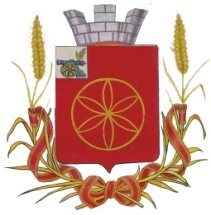 АДМИНИСТРАЦИЯ  МУНИЦИПАЛЬНОГО  ОБРАЗОВАНИЯ            РУДНЯНСКИЙ  РАЙОН  СМОЛЕНСКОЙ  ОБЛАСТИП О С Т А Н О В Л Е Н И Еот 05.07.2016 № 250 В соответствии с Гражданским кодексом Российской Федерации, Федеральными законами от 06.10.2003 года № 131-ФЗ "Об общих принципах организации местного самоуправления в Российской Федерации", от 26.07.2006  года № 135-ФЗ "О защите конкуренции", приказом Федеральной антимонопольной службы от 10.02.2010 года № 67 «Об утверждении Правил проведения конкурсов или аукционов на право заключения договоров аренды, договоров безвозмездного пользования, договоров доверительного управления имуществом, иных договоров, предусматривающих переход прав в отношении государственного или муниципального имущества», Положением о порядке управления и распоряжения муниципальной собственностью муниципального образования Руднянский район Смоленской области, утвержденным решением Руднянского районного представительного Собрания от 25.03.2011 года № 140, Уставом муниципального образования Руднянский район Смоленской областиАдминистрация муниципального образования Руднянский район Смоленской области п о с т а н о в л я е т:Утвердить прилагаемый Порядок предоставления объектов муниципальной собственности муниципального образования Руднянский район Смоленской области в безвозмездное пользование.Отделу по экономике, управлению муниципальным имуществом и земельным отношениям Администрации муниципального образования Руднянский район Смоленской области (Н.А. Караваева) довести настоящий Порядок до структурных подразделений Администрации муниципального образования Руднянский район Смоленской области, муниципальных учреждений и предприятий муниципального образования Руднянский район Смоленской области.Настоящее постановление разместить на официальном сайте муниципального образования Руднянский район Смоленской области: рудня.рф.Контроль за исполнением настоящего постановления возложить на отдел по экономике, управлению муниципальным имуществом и земельным отношениям Администрации муниципального образования Руднянский район Смоленской области - Н.А. Караваеву. Глава муниципального образованияРуднянский район  Смоленской области                                                Ю.И. ИвашкинУтвержденпостановлением Администрации муниципального образованияРуднянский район Смоленской областиот «    » ______ 2016г. № ___ПОРЯДОКпредоставления объектов муниципальной собственности муниципального образования Руднянский район Смоленской области в безвозмездное пользование1. Общие положения1.1. Настоящий Порядок разработан в соответствии с Гражданским кодексом Российской Федерации, Федеральными законами  от 06.10.2003года № 131-ФЗ "Об общих принципах организации местного самоуправления в Российской Федерации", от 26.07.2006  года № 135-ФЗ "О защите конкуренции", приказом Федеральной антимонопольной службы от 10.02.2010 года № 67 «Об утверждении Правил проведения конкурсов или аукционов на право заключения договоров аренды, договоров безвозмездного пользования, договоров доверительного управления имуществом, иных договоров, предусматривающих переход прав в отношении государственного или муниципального имущества», Положением о порядке управления и распоряжения муниципальной собственностью муниципального образования Руднянский район Смоленской области, утвержденным решением Руднянского районного представительного Собрания от 25.03.2011 года № 140, в целях наиболее эффективного использования объектов муниципальной собственности муниципального образования Руднянский район Смоленской области (далее также - объекты) устанавливает правила предоставления в безвозмездное пользование объектов муниципальной собственности муниципального образования Руднянский район Смоленской области.1.2. Действие настоящего Порядка не распространяется на имущество, распоряжение которым осуществляется в соответствии с Жилищным, Земельным, Водным, Лесным кодексами Российской Федерации, законодательством Российской Федерации о недрах.1.3. В безвозмездное пользование может быть передано движимое и недвижимое имущество, находящееся в муниципальной собственности муниципального образования Руднянский район Смоленской области, составляющее муниципальную казну муниципального образования Руднянский район Смоленской области, закрепленное на праве оперативного управления за муниципальными учреждениями (далее - учреждение) и предприятиями (далее - предприятие), органов местного самоуправления (далее - орган).1.4. Объекты предоставляются в безвозмездное пользование по результатам проведения торгов  (конкурсов, аукционов) на право заключения договоров безвозмездного пользования, за исключением случаев, установленных действующим законодательством.1.5. Торги (конкурс или аукцион) на право заключения договоров безвозмездного пользования проводятся в соответствии с Правилами проведения конкурсов или аукционов на право заключения договоров аренды, договоров безвозмездного пользования, договоров доверительного управления имуществом, иных договоров, предусматривающих переход прав владения и (или) пользования в отношении государственного или муниципального имущества, утвержденными приказом Федеральной антимонопольной службы России от 10.02.2010 года № 67.Перечень видов имущества, в отношении которого заключение договоров безвозмездного пользования может осуществляться путем проведения торгов в форме конкурса, утвержден приказом Федеральной антимонопольной службы России от 10.02.2010 года № 67.1.6. Администрация муниципального образования Руднянский район Смоленской области (далее также – Администрация) от имени собственника имущества – муниципального образования Руднянский район Смоленской области дает согласие на предоставление в безвозмездное пользование либо принимает решение о предоставлении в безвозмездное пользование объекта.1.7. Ссудодателями объектов выступают:- Администрация - в отношении объекта, составляющего муниципальную казну муниципального образования Руднянский район Смоленской области;- орган, учреждение или предприятие - в отношении объекта, который находится у органа, учреждения либо предприятия в оперативном управлении или хозяйственном ведении.При этом передача в безвозмездное пользование учреждениями и предприятиями объектов, закрепленных за ними на праве оперативного управления или хозяйственного ведения собственником или приобретенного ими за счет средств, выделенных ему собственником на приобретение такого имущества, осуществляется с предварительного согласия в письменной форме Администрации.1.8. В случаях, не урегулированных настоящим Порядком, применяются нормы гражданского законодательства, действующие на момент заключения договора безвозмездного пользования.2. Порядок предоставления в безвозмездное пользование объектов, составляющих муниципальную казну муниципального образования Руднянский район Смоленской области2.1. Решение о передаче в безвозмездное пользование объектов принимается Администрацией. 2.2. Заинтересованное лицо направляет обращение о предоставлении объекта в безвозмездное пользование в произвольной форме в виде письма в Администрацию с приложением следующих документов:2.2.1. Для юридических лиц:- копии учредительных документов;- копии документа, подтверждающего полномочия заявителя заключать сделки от имени юридического лица;- документы, подтверждающие право заявителя на предоставление ему объекта в безвозмездное пользование без проведения торгов.2.2.2. Для индивидуальных предпринимателей:- копии свидетельства о государственной регистрации индивидуального предпринимателя;- копии свидетельства о постановке на налоговый учет;- документы, подтверждающие право заявителя на предоставление ему объекта в безвозмездное пользование без проведения торгов.2.2.3. Для физических лиц:- копии документа, удостоверяющего личность;- копии свидетельства о постановке на налоговый учет;- документы, подтверждающие право заявителя на предоставление ему объекта в безвозмездное пользование без проведения торгов.2.3. В случае оформления договора безвозмездного пользования сроком на 1 (один) год и свыше заявитель обязан оплатить затраты на изготовление необходимых технических документов на передаваемый в безвозмездное пользование объект.2.4. В течение тридцати дней со дня получения заявления и пакета документов Администрацией принимается решение:- о заключении договора безвозмездного пользования путем проведения торгов;- о заключении договора безвозмездного пользования без проведения торгов;- об отказе в передаче в безвозмездное пользование.2.5. В случае принятия решения о заключении договора безвозмездного пользования путем проведения торгов (аукцион, конкурс) на право заключения договора безвозмездного пользования, торги проводятся в порядке, установленном действующим антимонопольным законодательством.2.6. Объекты могут передаваться в безвозмездное пользование без проведения торгов:1) на основании международных договоров Российской Федерации (в том числе межправительственных соглашений), федеральных законов, устанавливающих иной порядок распоряжения этим имуществом, актов Президента Российской Федерации, актов Правительства Российской Федерации, решений суда, вступивших в законную силу;2) государственным органам, органам местного самоуправления, а также государственным внебюджетным фондам, Центральному банку Российской Федерации;3) государственным и муниципальным учреждениям;4) некоммерческим организациям, созданным в форме ассоциаций и союзов, религиозных и общественных организаций (объединений) (в том числе политическим партиям, общественным движениям, общественным фондам, общественным учреждениям, органам общественной самодеятельности, профессиональным союзам, их объединениям (ассоциациям), первичным профсоюзным организациям), объединений работодателей, товариществ собственников жилья, социально ориентированным некоммерческим организациям при условии осуществления ими деятельности, направленной на решение социальных проблем, развитие гражданского общества в Российской Федерации, а также других видов деятельности, предусмотренных статьей 31.1 Федерального закона от 12 января 1996 года N 7-ФЗ "О некоммерческих организациях";5) адвокатским, нотариальным, торгово-промышленным палатам;6)медицинским организациям, организациям, осуществляющим образовательную деятельность;7) для размещения сетей связи, объектов почтовой связи;8) лицу, обладающему правами владения и (или) пользования сетью инженерно-технического обеспечения, в случае, если передаваемое имущество является частью соответствующей сети инженерно-технического обеспечения и данные часть сети и сеть являются технологически связанными в соответствии с законодательством о градостроительной деятельности;9) в виде муниципальной преференции в соответствии с Федеральным законом от 26.07.2006 года № 135-ФЗ "О защите конкуренции";10) лицу, с которым заключен муниципальный контракт по результатам конкурса или аукциона, проведенных в соответствии с Федеральным законом от 5 апреля 2013 года № 44-ФЗ "О контрактной системе в сфере закупок товаров, работ, услуг для обеспечения государственных и муниципальных нужд", если предоставление указанных прав было предусмотрено конкурсной документацией, документацией об аукционе для целей исполнения этого муниципального контракта. Срок предоставления указанных прав на такое имущество не может превышать срок исполнения муниципального контракта;11) на срок не более чем тридцать календарных дней в течение шести последовательных календарных месяцев (предоставление указанных прав на такое имущество одному лицу на совокупный срок более чем тридцать календарных дней в течение шести последовательных календарных месяцев без проведения конкурсов или аукционов запрещается);12) взамен недвижимого имущества, права в отношении которого прекращаются в связи со сносом или с реконструкцией здания, строения, сооружения, которыми или частью которых является такое недвижимое имущество, либо в связи с предоставлением прав на такое недвижимое имущество государственным или муниципальным организациям, осуществляющим образовательную деятельность, медицинским организациям. При этом недвижимое имущество, права на которое предоставляются, должно быть равнозначным ранее имевшемуся недвижимому имуществу по месту расположения, площади и определяемой в соответствии с законодательством Российской Федерации, регулирующим оценочную деятельность, стоимости. Условия, при которых недвижимое имущество признается равнозначным ранее имевшемуся недвижимому имуществу, устанавливаются федеральным антимонопольным органом;13) правопреемнику приватизированного унитарного предприятия в случае, если такое имущество не включено в состав подлежащих приватизации активов приватизированного унитарного предприятия, но технологически и функционально связано с приватизированным имуществом и отнесено федеральными законами к объектам гражданских прав, оборот которых не допускается, или к объектам, которые могут находиться только в муниципальной собственности;14) являющееся частью или частями помещения, здания, строения или сооружения, если общая площадь передаваемого имущества составляет не более чем двадцать квадратных метров и не превышает десять процентов площади соответствующего помещения, здания, строения или сооружения, права на которые принадлежат лицу, передающему такое имущество;15) лицу, подавшему единственную заявку на участие в конкурсе или аукционе, в случае, если указанная заявка соответствует требованиям и условиям, предусмотренным конкурсной документацией или документацией об аукционе, а также лицу, признанному единственным участником конкурса или аукциона, на условиях и по цене, которые предусмотрены заявкой на участие в конкурсе или аукционе и конкурсной документацией или документацией об аукционе, но по цене не менее начальной (минимальной) цены договора (лота), указанной в извещении о проведении конкурса или аукциона. При этом для организатора торгов заключение предусмотренных настоящей частью договоров в этих случаях является обязательным;16) передаваемое в субаренду или в безвозмездное пользование лицом, которому права владения и (или) пользования в отношении муниципального имущества предоставлены по результатам проведения торгов или в случае, если такие торги признаны несостоявшимися, либо в случае, если указанные права предоставлены на основании муниципального контракта или на основании подпункта 1 пункта 2.6настоящего Порядка. 2.7. Основаниями для подготовки отделом по экономике, управлению муниципальным имуществом и земельным отношениям Администрации муниципального образования Руднянский район Смоленской области (далее также - отдел) договора безвозмездного пользования является нормативно-правовой акт и (или) итоговый протокол торгов (если заключение договора безвозмездного пользования осуществляется по результатам проведения торгов).3.  Порядок передачи в безвозмездное пользование объектов, закрепленных на праве хозяйственного ведения и оперативного управления  за муниципальными предприятиями и учреждениями3.1. Муниципальные предприятия и учреждения вправе выступать ссудодателями в отношении объектов, закрепленных за ними на праве хозяйственного ведения и (или) оперативного управления.3.2. Предоставление в безвозмездное пользование объектов, закрепленных на праве хозяйственного ведения и (или) оперативного за предприятиями и учреждениями, осуществляется путем проведения торгов на право заключения договора безвозмездного пользования, за исключением случаев, предусмотренных пунктом 2.6 настоящего Порядка, при получении письменного согласия Администрации в случаях, предусмотренных настоящим Порядком.3.3. Для получения согласия на предоставление в безвозмездное пользование объекта орган, учреждение или предприятие представляют в Администрацию письменное обращение, подписанное руководителем органа, учреждения или предприятия.Письменное обращение, подписанное руководителем учреждения или предприятия, подлежит согласованию с органом, в ведомственном подчинении которого находится учреждение или предприятие (далее - отраслевой орган).Указанное обращение должно содержать:-  сведения об объекте, подлежащем передаче в безвозмездное пользование (местонахождение, общая площадь, назначение);- обоснование необходимости предоставления его в безвозмездное пользование;-  срок действия договора безвозмездного пользования объектом (далее также - договор);-  влияние последствий сдачи в безвозмездное пользование этого объекта на деятельность предприятия и (или)  учреждения;-  заявление заинтересованного лица о намерении использовать определенный объект. - проект договора безвозмездного пользования, соответствующий примерной форме договора безвозмездного пользования объектом (приложение N 1 к настоящему Порядку).- иные документы, подтверждающие возможность заключения договора безвозмездного пользования без проведения торгов, в случае, если передача объекта в безвозмездное пользование предполагается без проведения торгов.3.4. При передаче в безвозмездное пользование объектов, находящихся в оперативном управлении муниципальных образовательных учреждений Руднянского района Смоленской области, учреждение обязано представить экспертную оценку последствий передачи этого объекта в безвозмездное пользование для обеспечения образования, воспитания, развития, социальной защиты и социального обслуживания детей, составленную соответствующим муниципальным образовательным учреждением.Договор безвозмездного пользования не может заключаться, если в результате экспертной оценки установлена возможность ухудшения указанных условий.3.5. Администрация в течение тридцати дней со дня получения заявления и всех необходимых документов принимает решение о согласии или отказе в заключение договора безвозмездного пользования.3.6. Администрация  принимает решение об отказе в заключение договора безвозмездного пользования в следующих случаях:3.6.1. Неполная или недостоверная информация в представленных документах.3.6.2. Нарушение предприятием и (или) учреждением требований законодательства Российской Федерации, регламентирующего процедуру передачи в безвозмездное пользование объектов.3.6.3. Неэффективное использование предприятием и (или) учреждением объектов, закрепленных  на праве хозяйственное ведение или оперативное управление.3.6.4. Невозможность предприятия и (или) учреждения в результате передачи объекта в безвозмездное пользование осуществлять деятельность, предмет и цели которой определены их уставами, или ограничение такой возможности.4. Договор безвозмездного пользования объектом4.1. Объект передается в безвозмездное пользование на основании договора.Договор безвозмездного пользования объектом заключается между ссудодателем и ссудополучателем в письменной форме в порядке и на условиях, установленных настоящим Порядком. Примерная форма договора безвозмездного пользования установлена в приложении № 1 к настоящему Порядку (далее - Договор).4.2. Срок действия договора на конкретный объект определяется Администрацией по предложению ссудодателя и не может превышать три года.4.3. Предоставление объекта в безвозмездное пользование осуществляется после заключения договора в установленном федеральным законодательством порядке. При этом сторонами оформляется акт приема-передачи, подтверждающий передачу объекта, который является неотъемлемой частью Договора, при условии, что между сторонами в требуемой в подлежащих случаях форме достигнуто соглашение по всем существенным условиям Договора.4.4. По объектам, являющимся объектами культурного наследия (памятниками истории и культуры), договоры заключаются в соответствии с настоящим Порядком с оформлением ссудополучателем с органом уполномоченным в области охраны объектов культурного наследия, охранного обязательства.4.5. В договоре указывается на то, что ссудодатель вправе во всякое время отказаться от договора, известив об этом ссудополучателя за один месяц, а ссудополучатель вправе во всякое время отказаться от договора, известив об этом ссудодателя за три месяца.Другие требования к содержанию договора устанавливаются по соглашению сторон и не могут противоречить законодательству Российской Федерации.Приложение № 1 ДОГОВОРбезвозмездного пользования ______________, являющимся муниципальной собственностью муниципального образования Руднянский район Смоленской областиг. Рудня                                                                                          «__» _______ 20__ годаАдминистрация муниципального образования Руднянский район Смоленской области, в лице Главы Администрации муниципального образования Руднянский район Смоленской области Диваковой Людмилы Никифоровны, действующей на основании Устава, принятого решением Руднянского районного представительного Собрания № 33 от 27.06.2005г., именуемая в дальнейшем «Ссудодатель», с одной стороны, и ______________________________________________, именуемый в дальнейшем «Ссудополучатель», с другой стороны, вместе именуемые «Стороны», в соответствии с _______________________________, заключили настоящий договор о нижеследующем.Предмет договораПо настоящему договору Ссудодатель обязуется передать в безвозмездное временное пользование Ссудополучателю, ______________(нежилое помещение, здание, сооружение и другое имущество), общей площадью _____кв.м., являющееся муниципальной собственностью муниципального образования Руднянский район Смоленской области,  расположенное по адресу:______________________, (далее – «Имущество»),  для использования ____________________________.Техническое состояние передаваемого в безвозмездное пользование имущества отражено в акте приема-передачи (приложение № 1), который является неотъемлемой частью настоящего договораСсудодатель гарантирует, что передаваемое  имущество не является предметом залога, в споре и под арестом не состоит.Имущество, передаваемое по настоящему Договору принадлежит Ссудодателю на праве муниципальной собственности.1.4. Передача Ссудодателем Ссудополучателю имущества в безвозмездное пользование не влечет передачу права собственности на него.1.5. Срок безвозмездного пользования имуществом устанавливается на _______________________________________.Права и обязанности сторон2.1. Ссудодатель обязан:       2.1.1. Передать по акту приема-передачи Ссудополучателю имущество,  указанное в п. 1.1 договора, являющееся объектом передачи по настоящему договору, соответствующее всем техническим нормативам в течение 10 дней со дня подписания договора.2.1.2. В присутствии Ссудополучателя по договору визуально проверить состояние передаваемого имущества, на соответствие всем техническим нормам, а также ознакомить Ссудополучателя с правилами эксплуатации.2.1.3. Оказать в период действия договора Ссудополучателю консультационную, информационную, техническую и иную помощь в целях наиболее эффективного и грамотного использования Ссудополучателем имущества, переданного ему во временное пользование по настоящему договору.2.1.4. Ссудодатель вправе в любое время отказаться от договора безвозмездного пользования, известив об этом Ссудополучателя за один месяц.2.2. Ссудополучатель обязан: 2.2.1. Принять во временное пользование имущество по акту и использовать их по целевому назначению, указанному в п.1.1 настоящего договора.2.2.2. Соблюдать требования противопожарной безопасности и производственной санитарии. 2.2.3. Бережно относиться к полученному в пользование имуществу, поддерживать его в  надлежаще исправном состоянии. 2.2.4. Нести расходы по содержанию имущества, полученного в пользование, по коммунальному обслуживанию, электроснабжению и др. на полученное имущество.2.2.5. Возвратить полученное имущество в течение 10 дней после истечения срока действия настоящего договора или прекращения действия его по иным основаниям в состоянии, которое определяют стороны договора.   Риск случайной гибелиРиск случайного повреждения полученного по настоящему договору в безвозмездное пользование имущества несет Ссудополучатель, если имущество было испорчено в связи с тем, что  использовали его не в соответствии с настоящим договором или назначением, либо передал его третьему лицу без согласия Ссудодателя.Ответственность сторон по договору4.1. Сторона договора, имущественные интересы которой нарушены в результате неисполнения или ненадлежащего исполнения обязательств по договору другой стороной, вправе требовать полного возмещения причиненных ей этой стороной убытков, под которыми понимаются расходы, которые сторона, чье право нарушено, произвела или произведет для восстановления своих прав и интересов; утрата, порча или повреждение помещений.4.2. Любая из сторон настоящего договора, не исполнившая обязательства по договору или исполнившая их ненадлежащим образом, несет ответственность в соответствии с действующим законодательством.4.3. Отсутствие вины за неисполнение или ненадлежащее исполнение обязательств по договору доказывается стороной, нарушившей обязательства.      4.4. Сторона, не исполнившая или ненадлежащим образом исполнившая свои обязательства по договору при выполнении его условий, несет ответственность, если не докажет, что надлежащее исполнение обязательств оказалось невозможным вследствие непреодолимой силы (форс-мажор), т.е. чрезвычайных и непредотвратимых обстоятельств при конкретных условиях конкретного периода времени. К обстоятельствам непреодолимой силы стороны настоящего договора отнесли такие явления стихийного характера (землетрясение, наводнение, удар молнии и т.п.), температуру, силу ветра и уровень осадков в месте исполнения обязательств по договору, исключающих для человека нормальную жизнедеятельность; мораторий органов власти и управления; забастовки, организованные в установленном законом порядке, и другие обстоятельства, которые могут быть определены сторонами договора как непреодолимая сила для надлежащего исполнения обязательств.Порядок разрешения споров  5.1. Споры, которые могут возникнуть при исполнении условий настоящего договора, стороны будут разрешать путем переговоров, составлением письменных актов, претензий, дополнений и изменений к настоящему договору.  5.2. При не достижении взаимоприемлемого решения стороны вправе передать спорный вопрос в  судебные инстанции. Изменение, дополнение и прекращение договора  6.1. Настоящий договор может быть изменен или дополнен сторонами в период его действия на основе их взаимного согласия и наличия объективных причин, вызвавших такие действия сторон. 6.2. Если стороны договора не достигли согласия о приведении договора в соответствие с изменившимися обстоятельствами (изменение или дополнение условий договора), по требованию заинтересованной стороны договор может быть изменен или дополнен по решению суда только при наличии условий, предусмотренных действующим законодательством. 6.3. Любые соглашения сторон по изменению или дополнению условий настоящего договора имеют силу в том случае, если они оформлены в письменном виде, подписаны сторонами договора и скреплены печатями.6.4. Настоящий Договор может быть расторгнут по соглашению сторон.6.5. Договор, может быть расторгнут судом по требованию одной из сторон только при существенном нарушении условий договора одной из сторон, или в иных случаях, предусмотренных настоящим договором или действующим законодательством.6.6. По требованию Ссудодателя договор безвозмездного пользования может быть досрочно расторгнут  в случаях, когда Ссудополучатель:          - пользуется имуществом с существенным нарушением условий договора или назначения этого имущества либо с неоднократными нарушениями;- не выполняет обязанностей по поддержанию имущества в исправном состоянии или их содержании;- существенно ухудшает состояние имущества; - без согласия Ссудодателя передал имущество третьему лицу.6.7. По требованию Ссудополучателя договор безвозмездного пользования может быть досрочно расторгнут в случаях, когда:         - Ссудодатель не предоставляет имущество в пользование Ссудополучателю либо создает препятствия пользованию имуществом в соответствии с условиями договора;- переданное Ссудополучателю имущество имеет препятствующие пользованию им недостатки, которые не были оговорены Ссудодателем при заключении договора, не были заранее известны Ссудополучателю и не могли быть обнаружены Ссудополучателем во время осмотра имущества или проверки его исправности при заключении договора;- помещения в силу обстоятельств, за которые Ссудополучатель не отвечает, окажутся в состоянии, непригодном для использования;- при неисполнении Ссудодателем обязанности передать имущество и относящиеся к нему документы.6.8. Настоящий договор безвозмездного пользования может быть расторгнут досрочно по  соглашению сторон, предупредив об этом другую сторону в письменном виде за 30 дней. Прочие условия7.1. В случае изменения юридического адреса или банковских реквизитов стороны договора обязаны в 10 – дневный срок уведомить об этом друг друга.7.2. Настоящий договор безвозмездного пользования составлен в двух экземплярах,  имеющих равную юридическую силу, по одному для каждой из сторон.7.3. Настоящий договор вступает в силу с _____________года.8. Юридические адреса и банковские реквизиты сторонПриложение к договору безвозмездного пользования  от «__» _____20__г.     АКТ приема-передачи г. Рудня                                                                                      «__» _____20__года    Администрация муниципального образования Руднянский район Смоленской области, в лице Главы Администрации муниципального образования Руднянский район Смоленской области Диваковой Людмилы Никифоровны, действующей на основании Устава, принятого решением Руднянского районного представительного Собрания № 33 от 27.06.2005г., именуемая в дальнейшем «Ссудодатель», с одной стороны, и ________________________________, именуемый в дальнейшем «Ссудополучатель», с другой стороны, вместе именуемые «Стороны», составили настоящий акт о передаче «Ссудополучателю» по договору безвозмездного пользования от «__» _____ 20___ года, сроком _______,  _______________, являющихся муниципальной собственностью муниципального образования Руднянский район Смоленской области,  площадью  _______________, расположенных по адресу: __________________________, для использования _________________________________. Техническое состояние вышеуказанных помещений на момент их передачи __________________________________, у сторон нет друг к другу претензий по существу договора.Помещения характеризуются следующими данными:- общая площадь составляет ______________- расположено по адресу: ____________________;- обустроено _____________________________;- по качеству строительного материала: ______________________;- по типу: ___________________;- высота потолков: _____________________________. Настоящий акт составлен на 2 (двух) листах в 2 (двух) экземплярах, по одному для каждой стороны.«Ссудодатель»_____________     мп                            «Ссудополучатель»______________ мп«Ссудодатель»______________     мп                                                       «Ссудополучатель»______________ мп